Weekly Sketchbook Criteria:-Due every week on Tuesday at the start of class.  Drawing completed outside of class, like a take-home test.-Drawn by you, from real life or a reference (photo, internet, magazine), not from memory.  Look at what you are drawing.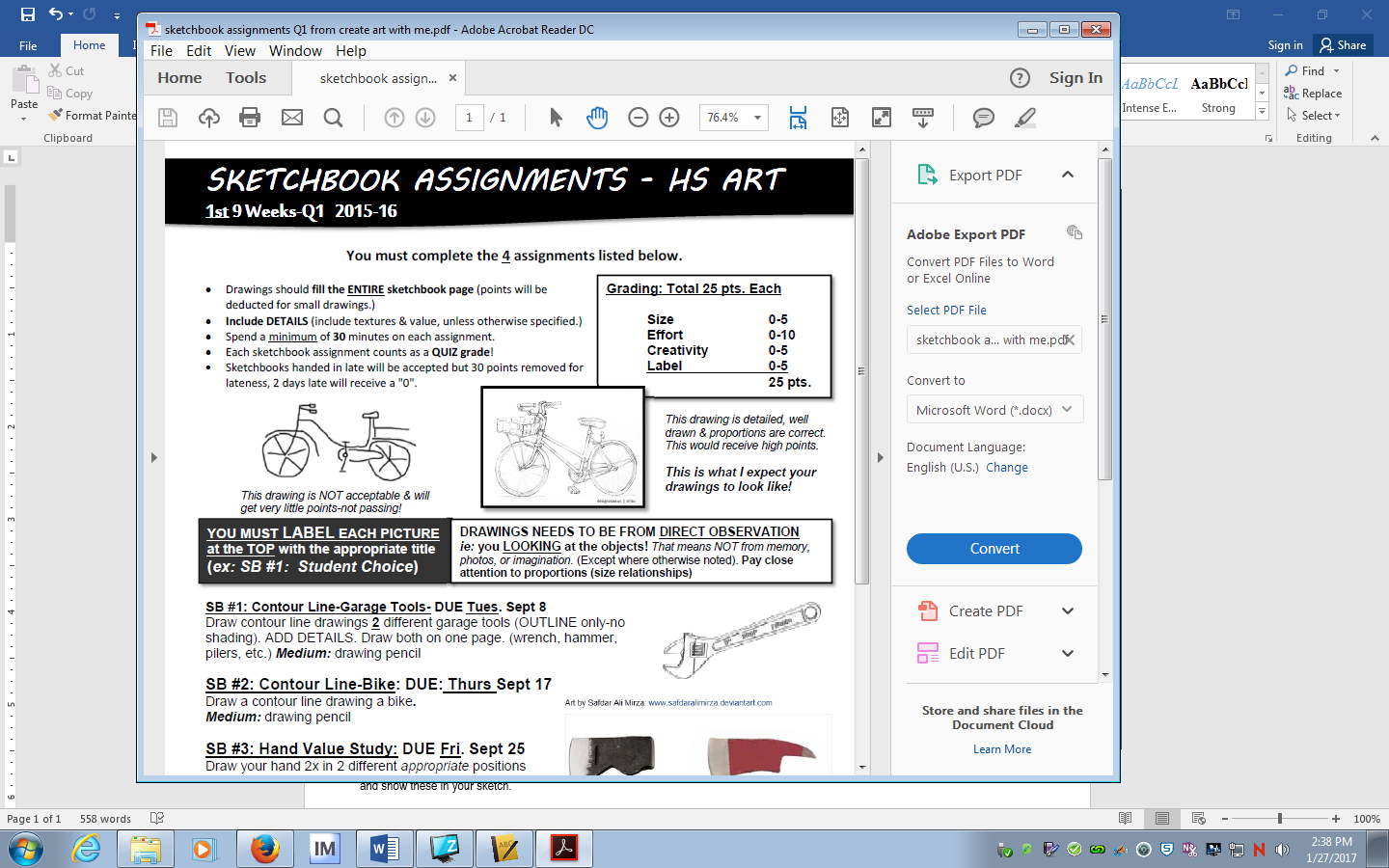 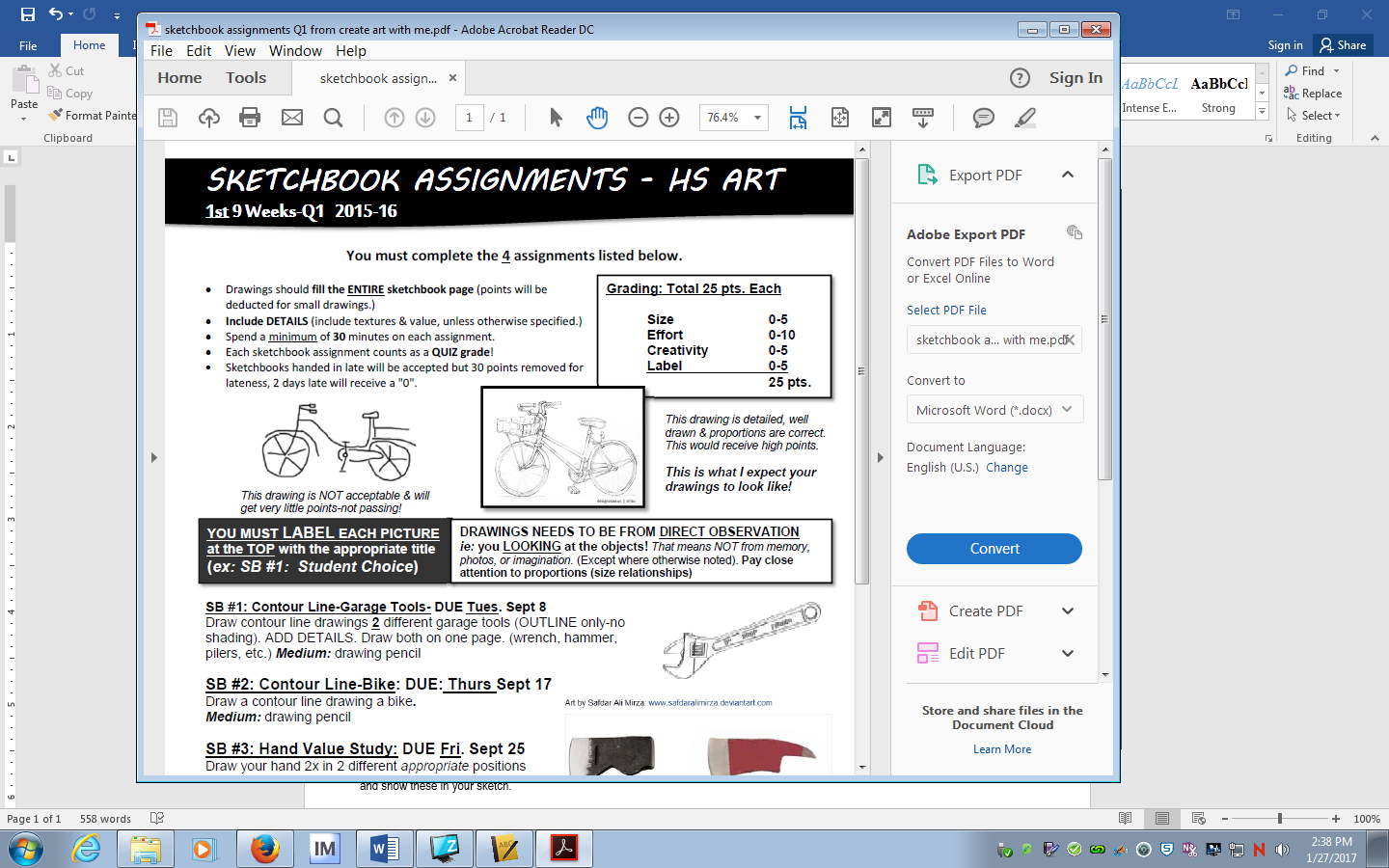 -Test grade, worth 75% of your grade.-Label each drawing with the week and date.  (ex. Week 1, 1-30-19).-Some drawings will require imagination and creativity, be original!Grading:-Follow directions and FILL the page at least 75%, no tiny drawings.-Must show a strong effort and investment of time, include details.  Spend about 15 minutes on the drawings.-Late Work is accepted up to 2 days late, -2pts per day late.  Work that is not complete at the start of class is also late. -Failure to follow directions will result in reduced credit.  *********************************************************************************************************************************1.  Glue ½ a photograph in your book, draw the other half in any medium- realism, abstract, surrealism or fantasy. 2. Draw and shade your hand three times.  Hold an object in at least one of the poses.3. Create a visual notes page about a popular visual artist.  Include the following details: type of art made, education, fun facts, born/lived, etc.) and sketch at least three examples of the artist’s work.  Add some color to the page.4.  Blind contour 6 to 10 objects on one page using black pen or marker.  Allow drawings to overlap and turn the journal to fill the entire page.  5.  Create a full body cartoon self-portrait and an abstract self-portrait using a medium other than a pencil.  6. Create a value drawing of your room (shaded- showing lights, mediums, darks).  Everything will have value.7.  Set up three eggs or similar round objects, shine a bright light on them, and draw them with pencil.  Shade carefully, and do not forget about the negative space.8. Draw 2 contour drawings of non-round/oval vegetables or herbs like broccoli, cauliflower, celery stalk, parsley, cilantro, kale (find pictures of these growing in gardens) using pencil.  Shade carefully and include details.9. Draw 2 blind contour drawing of yourself (use a mirror). 10. Find 6 - 10 photographs of people.  Sketch each portrait small enough so that all will fit on one page.  Spend no more than 5 minutes per portrait.  The drawings may overlap each other.11. Research a culture that is of interest to you and create a sketchbook page based on your findings.  Include mostly drawings of significant cultural images, icons, traditions along with some text.12. Sit at the park, in the mall, at the lunch table, at a sporting event or on a bench outside and draw the scene you see. You may use gesture or contour sketching methods.  Include details you see.13. Create a drawing that reacts to a song from your favorite band, singer, or musical group.  You may incorporate a few lyrics from the song.14. Create a drawing about a place- real, imaginary or a combination- using details and your choice of media.15. Create a page on a possible career choice - a “When I grow up. . .” page.  Include drawings of things you might do in that career, tools/equipment you may need, what your work place will look like, etc. Be detailed and include a background.16. Respond to a dream you once had. Draw out the parts of the dream, images or words that come to mind and the setting as you remember it.